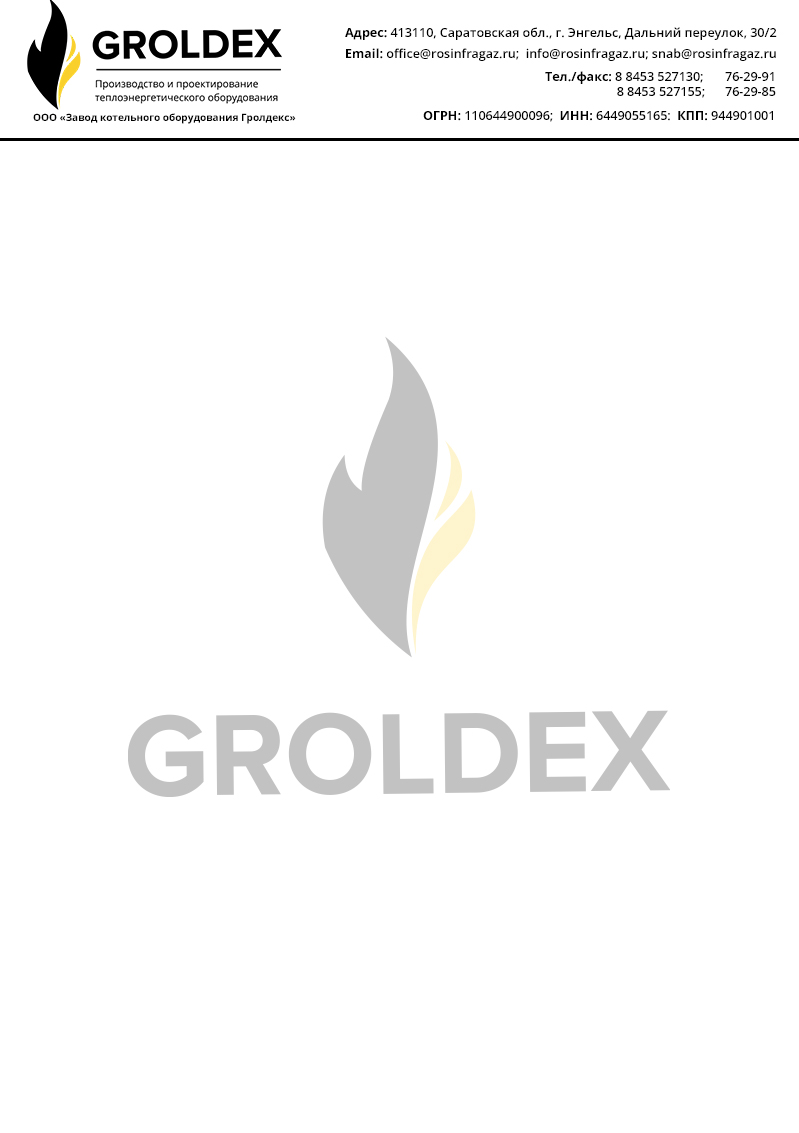 ТЕХНИЧЕСКОЕ ЗАДАНИЕДля заключения договора на производство газорегуляторного пункта (ГРПШ, ГРУ, ПГБ, ГСГО)1 Сведения об объекте _________________________________________________________________2 Аттестационное давление в газопроводе __________________________________________ МПа3 Фактическое давление в газопроводе Р вх.:max________________________ МПа;min________________________ МПа4 Количество выходов _________________________________________________________________7 Наибольший и наименьший расчетный расход газа по каждому выходу1ой ____________________________м3/ч2ой ____________________________ м3/ч8 Тип отопления_______________________________________________________________________	                               (без отопления, водяное с АОГВ, газовое (от газовых обогревателей), электрическое, водяное от внешнего источника)9 Необходимость учета расхода газа ____________________________________________________10 Тип счетчика и электронного корректора ____________________________________________11 Необходимость учета расхода эл. энергии: ____________________________________________12 Необходимость дополнительной секции бокса под телеметрию_________________________13 Наличие показывающих и регистрирующих приборов ________________________________14 Контроль загазованности, охранная и пожарная сигнализация _________________________15 Прочие условия:__________________________________________________________________________________________________________________________________________________________________________________________________________________________________________________Сведения о Заказчике   _________________________________________________________________				(фамилия, имя, отчество, должность, наименование предприятия, почтовый адрес, реквизиты)									М.П. _______________________										подпись5 Выходное давление Рвых по каждому выходу6 Наличие резервной нитки по каждому выходу1ой ____________________________ кПа________________ (да, нет)2ой ____________________________ кПа________________ (да, нет)